МУНИЦИПАЛЬНОЕ ОБЩЕОБРАЗОВАТЕЛЬНОЕ УЧРЕЖДЕНИЕ СРЕДНЯЯ ОБЩЕОБРАЗОВАТЕЛЬНАЯ ШКОЛА № 42ПРИКАЗг. Комсомольск-на-Амуре Об окончании 2019/2020 учебного годаВ связи с ухудшением эпидемиологической ситуации в г. Комсомольске-на-Амуре, с учетом рекомендаций, содержащихся в письме Министерства просвещения РФ от 08 апреля 2020 г. № ГД-161/04 «Об организации образовательного процесса», в соответствии с письмом Управления образования администрации города Комсомольска-на-Амуре Хабаровского края от 23.04.2020 г., Уставом и ООП МОУ СОШ № 42 по уровням общего образования, а также Положением МОУ СОШ № 42 об электронном обучении и использовании дистанционных образовательных технологий при реализации образовательных программ,ПРИКАЗЫВАЮ:Завершить учебный 2019/2020 год:в 1-4х- классах «22» мая 2020 года;в 5-11-х классах «29» мая 2020 года.Заместителям директора по учебно-воспитательной работе Криевс Е.В., Северовой Н.А., Голозубовой О.Н.:в срок до 30 апреля 2020 года подготовить и представить Справку о выполнении объема образовательных программ в соответствие с учебным планом и мерах по достижению в оставшийся период учебного года показателя выполнения объема образовательных программ не менее 95%;в целях нейтрализации риска недостижения 95%-го показателя выполнения объема образовательных программ заблаговременно обеспечить использование педагогами следующих мер (по выбору педагога):проведение текущего тематического контроля посредством онлайн-тестов;укрупнение дидактических единиц и их освоение обучающимися в формате групповых проектов;реализация темы или всего тематического раздела рабочей программы с использованием электронных образовательных продуктов, предоставляемых рекомендованными платформами;применение технологии «перевернутый класс» с опорой на инструкцию- навигатор самостоятельного изучения темы в условиях свободного выбора обучающимися доступных источников (печатные пособия, онлайн-школы, информационно-познавательные каналы и др.)при выявлении критических ситуаций с невыполнением объема образовательных программ по отдельным предметам сформировать в срок до 20 мая 2020 предложения по внесению изменений в перспективный/ые учебный/ые план/ы в части, касающейся сетки часов 2020/2021 учебного года и соответствующей корректировке объема тематических планов рабочих программ.в срок до 30 апреля 2020 года подготовить проект приказа о внесении изменений в ООП по уровню общего образования в части, касающейся рабочих программ, учебных планов и процедур ВСОКО, включая промежуточную аттестацию.Заместителю директора Северовой Н.А. в срок до 25 мая 2020 года организовать процедуру допуска выпускников 9-х, 11-х классов к прохождению ГИА и подготовить списки допущенных.Контроль за исполнением настоящего приказа оставляю за собой.Директор	Чебунина А.В.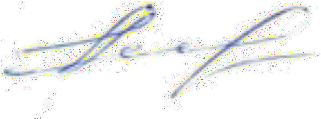 С приказом ознакомлены:24.04.2020 г.№ 47